Запрет на лов сома европейского и сига чудскогоМядельская межрайонная инспекция охраны животного и растительного мира напоминает, что с 1 ноября устанавливается запрет на лов сома обыкновенного, который продлится до 31 марта. 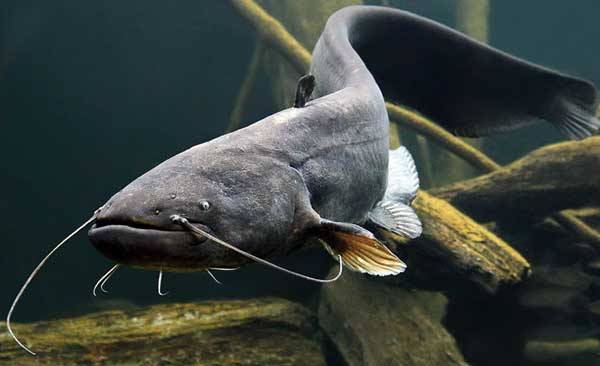 С приближением зимы сом многочисленными группами залегает в ямах и (или) других укрытиях, где проводит зимний период в неподвижном состоянии, тем самым становясь легкой добычей для недобросовестных рыболовов. Кроме того, в связи с нерестом, с 1 ноября по 15 декабря устанавливается запрет на лов сига чудского. 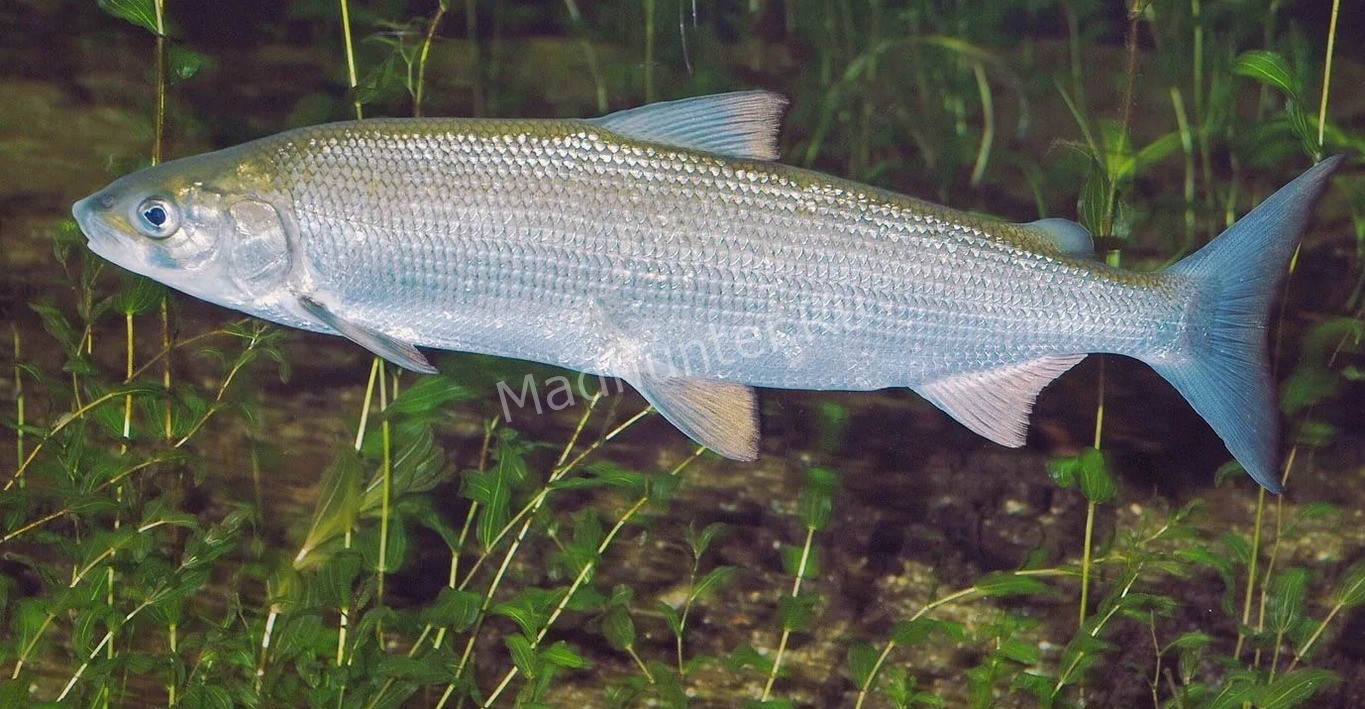 Добыча данных видов рыбы во время запрета обойдется нарушителям в 12 базовых величин за каждую особь сома европейского и 9 базовых за каждую особь сига чудского.Мядельская МРИ                               